__________________________________________________________________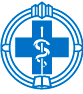 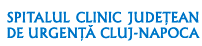 SERVICIUL R.U.N.O.                                                                                   APROBAT     MANAGER,         							             Prof. Univ. Dr. Claudia GHERMANPROCES VERBALPROBA SCRISĂ INFIRMIER DEBUTANTÎntocmit astăzi, 13.07.2022 cu ocazia centralizării rezultatelor obținute în urma susținerii probei scrise pentru concursul de ocupare a posturilor vacante – perioadă nedeterminată. 	Rezultatul probei scrise este:Comisia de concurs:Președinte: Director Îngrijiri, As.Med.Pr.Lic. Eva KisMembru: As. Med. Șef. Băra RafilaMembru: As.Med.Șef Elena UrsaSecretar: As. Medical SMCSM Dorina Gârboan AFISAT  DATA 13.07.2022 ORA 14CODFUNCȚIEPunctaj proba scrisăRezultate proba scrisăObservațiiData programare interviuOra programare interviuLocație desfășurare interviu27231Infirmiera76Admis19.07.202210:00Clinicilor 3-5, Direcțiune, Etaj 2, Camera 2325697InfirmieraNeprezentat28375Infirmiera79Admis19.07.202210:00Clinicilor 3-5, Direcțiune, Etaj 2, Camera 2327627Infirmiera79Admis19.07.202210:00Clinicilor 3-5, Direcțiune, Etaj 2, Camera 2327214Infirmiera67Admis19.07.202210:00Clinicilor 3-5, Direcțiune, Etaj 2, Camera 2327546Infirmiera70Admis19.07.202210:00Clinicilor 3-5, Direcțiune, Etaj 2, Camera 2327545Infirmiera61Admis19.07.202210:00Clinicilor 3-5, Direcțiune, Etaj 2, Camera 2326004Infirmiera73Admis19.07.202210:00Clinicilor 3-5, Direcțiune, Etaj 2, Camera 2328397InfirmieraNeprezentat28026Infirmiera88Admis19.07.202210:00Clinicilor 3-5, Direcțiune, Etaj 2, Camera 2328063Infirmiera82Admis19.07.202210:00Clinicilor 3-5, Direcțiune, Etaj 2, Camera 2326287Infirmiera76Admis 19.07.202210:00Clinicilor 3-5, Direcțiune, Etaj 2, Camera 2326506Infirmiera64Admis19.07.202210:00Clinicilor 3-5, Direcțiune, Etaj 2, Camera 2327198InfirmieraNeprezentat27252Infirmiera70Admis19.07.202210:00Clinicilor 3-5, Direcțiune, Etaj 2, Camera 2328392Infirmiera88Admis19.07.202210:00Clinicilor 3-5, Direcțiune, Etaj 2, Camera 2327952Infirmiera61Admis19.07.202210:00Clinicilor 3-5, Direcțiune, Etaj 2, Camera 2325986Infirmiera73Admis19.07.202210:00Clinicilor 3-5, Direcțiune, Etaj 2, Camera 2327257Infirmiera76Admis19.07.202210:00Clinicilor 3-5, Direcțiune, Etaj 2, Camera 2328719Infirmiera61Admis19.07.202210:00Clinicilor 3-5, Direcțiune, Etaj 2, Camera 2328708Infirmiera73Admis19.07.202210:00Clinicilor 3-5, Direcțiune, Etaj 2, Camera 2328339Infirmiera61Admis19.07.202210:00Clinicilor 3-5, Direcțiune, Etaj 2, Camera 2328712Infirmiera73Admis19.07.202210:00Clinicilor 3-5, Direcțiune, Etaj 2, Camera 2328792Infirmiera67Admis19.07.202210:00Clinicilor 3-5, Direcțiune, Etaj 2, Camera 2328326Infirmiera79Admis19.07.202210:00Clinicilor 3-5, Direcțiune, Etaj 2, Camera 2328777Infirmiera76Admis19.07.202210:00Clinicilor 3-5, Direcțiune, Etaj 2, Camera 2328309Infirmiera85Admis19.07.202211:00Clinicilor 3-5, Direcțiune, Etaj 2, Camera 2327289Infirmiera70Admis19.07.202211:00Clinicilor 3-5, Direcțiune, Etaj 2, Camera 2328338Infirmiera55Admis19.07.202211:00Clinicilor 3-5, Direcțiune, Etaj 2, Camera 2328287Infirmiera70Admis19.07.202211:00Clinicilor 3-5, Direcțiune, Etaj 2, Camera 2326265Infirmiera70Admis19.07.202211:00Clinicilor 3-5, Direcțiune, Etaj 2, Camera 2326271Infirmiera79Admis19.07.202211:00Clinicilor 3-5, Direcțiune, Etaj 2, Camera 2328037Infirmiera58Admis19.07.202211:00Clinicilor 3-5, Direcțiune, Etaj 2, Camera 2327980InfirmieraNeprezentat27575Infirmiera58Admis19.07.202211:00Clinicilor 3-5, Direcțiune, Etaj 2, Camera 2326256Infirmiera76Admis19.07.202211:00Clinicilor 3-5, Direcțiune, Etaj 2, Camera 2328244Infirmiera79Admis19.07.202211:00Clinicilor 3-5, Direcțiune, Etaj 2, Camera 2328798Infirmiera76Admis19.07.202211:00Clinicilor 3-5, Direcțiune, Etaj 2, Camera 2327255Infirmiera76Admis19.07.202211:00Clinicilor 3-5, Direcțiune, Etaj 2, Camera 2326903Infirmiera76Admis19.07.202211:00Clinicilor 3-5, Direcțiune, Etaj 2, Camera 2327244Infirmiera88Admis19.07.202211:00Clinicilor 3-5, Direcțiune, Etaj 2, Camera 2328336InfirmieraNeprezentat28659Infirmiera73Admis19.07.202211:00Clinicilor 3-5, Direcțiune, Etaj 2, Camera 2326257Infirmiera76Admis19.07.202211:00Clinicilor 3-5, Direcțiune, Etaj 2, Camera 2326918Infirmiera70Admis19.07.202211:00Clinicilor 3-5, Direcțiune, Etaj 2, Camera 2328374Infirmiera64Admis19.07.202211:00Clinicilor 3-5, Direcțiune, Etaj 2, Camera 2328310Infirmiera79Admis19.07.202211:00Clinicilor 3-5, Direcțiune, Etaj 2, Camera 2328372Infirmiera85Admis19.07.202211:00Clinicilor 3-5, Direcțiune, Etaj 2, Camera 2328706InfirmieraNeprezentat26919Infirmiera76Admis19.07.202211:00Clinicilor 3-5, Direcțiune, Etaj 2, Camera 2328068Infirmiera82Admis19.07.202211:00Clinicilor 3-5, Direcțiune, Etaj 2, Camera 23